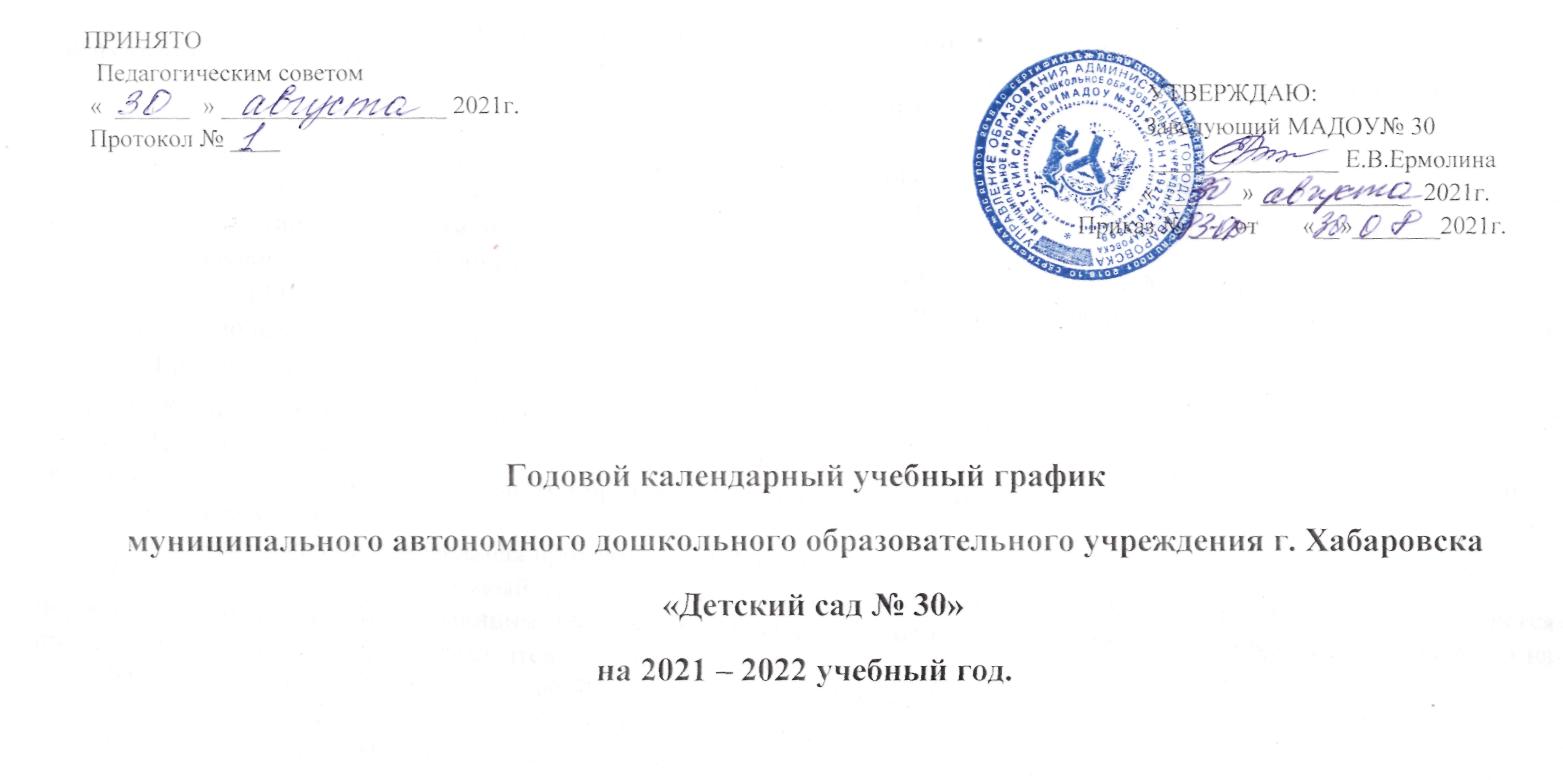     ПОЯСНИТЕЛЬНАЯ ЗАПИСКАк календарному учебному графику и  плану организации образовательной деятельности в муниципальном автономном дошкольном образовательном учреждении г.Хабаровска «Детский сад № 30» на 2021-2022 учебный год Календарный учебный график является локальным нормативным документом, регламентирующим общие требования к организации образовательного процесса в 2021-2022 учебном году в МАДОУ №30. Календарный учебный график    разработан в соответствии:- Федеральный закон «Об образовании в Российской Федерации» от 29.12.2012г. № 273-ФЗ     - «Санитарно-эпидемиологические требования к организациям воспитания и обучения, отдыха и оздоровления детей и молодежи» СП 2.4.3648-20  от 01.01.2021 г.;    - «Гигиенические нормативы и требования к обеспечению безопасности и (или) безвредности для человека факторов среды обитания» СанПиН 1.2.3685-21  от 01.03.2021 г.;  - Приказ Минобразования и науки РФ от 17.10.2013г. № 1155 «Об утверждении федерального государственного образовательного стандарта дошкольного образования» (далее ФГОС ДО)-  Устав МАДОУ  № 30 - Основная общеобразовательная программа МАДОУ № 30Годовой  календарный учебный график образовательной деятельности на 2021 – 2022 учебный год является нормативным актом, устанавливающим перечень образовательных областей и объем учебного времени, отводимого на проведение непосредственно-образовательной деятельности.Учебный год начинается с 01 сентября и заканчивается    31мая.Детский сад работает в режиме пятидневной рабочей недели.Основными задачами учебного плана организованной образовательной деятельности являются:Регулирование объема образовательной нагрузки. Реализация Федерального государственного образовательного стандарта дошкольного образования3.   Обеспечение углубленной работы по приоритетному направлению деятельности ДОУ.4. Обеспечение единства всех компонентов (федерального, регионального и институционального) .В муниципальном автономном дошкольном образовательном учреждении г.Хабаровска «Детский сад № 30» функционирует  10 групп общеразвивающей направленности, укомплектованных в соответствии с возрастными нормами:2 группы -  первые младшие – (2-3 года) 2 группы  - вторые младшие – (3-4 года)2 группы – средние группы – (4 -5 лет)2 группы – старшие группы – (5-6 лет)2 группы – подготовительные к школе группы – (6 - 7 лет)Режим работы групп:   12 часов.Коллектив дошкольного образовательного учреждения работает по Основной общеобразовательной программе  дошкольного образования (далее – Программа) МАДОУ №30, разработанной  в соответствии с действующим Федеральным государственным образовательным стандартом дошкольного образования (далее - ФГОС ДО)  и требованиями к структуре ООП ДО ( Приказ Министерства образования и науки Российской Федерации от 17 октября 2013 года № 1155» Об утверждении и введении в действие ФГОСТ ДО  к структуре ООП ДО),  написанной с учетом комплексной общеобразовательной  программы  дошкольного образования «Детство» под редакцией Т.И.Бабаева, А.Г.Гогоберидзе, О.В.Солнцева и др.  60,95%Часть, формируемая участниками образовательных отношений - 39,05%: парциальная программа «Программа обучения плаванию в детском саду» / Воронова Е.К. М: Детство - пресс, 2003  - 9,37%;парциальная программа «Ладушки» - И.М. Каплунова, И.А. Новоскольцева – 6,25%;   парциальная программа «Цветные ладошки»  – изобразительная деятельность в детском саду. – И.А. Лыкова. – М., 2007г – 17,18%.Авторская программа « Маленькие Дальневосточники» - Л.А. Кондратьева, 2014. –  6,25%.)    Приоритетным направлением деятельности МАДОУ №30  является «Физическое воспитание и формирование культуры здоровья».Помимо базовой программы педагогический коллектив в своей  работе использует комплекс парциальных программ и методических разработок :   «Физическая культура – дошкольникам: Программа по физическому воспитанию дошкольников» /Л.Д.Глазырина; «Основы безопасности детей дошкольного возраста» /Н.Н.Авдеева, Н.Л.Князева, Р.Б.Стеркина разделы: «Здоровье ребенка», «Эмоциональное благополучие ребенка»; «Камертон: Программа музыкального образования детей раннего и дошкольного возраста.» /Э.П.Костина. «Я, ты, мы» Авторы  - О.Л.Князева, Р.Б. Стеркина;  «Здоровье» В.Г. Алямовской;   «Основы безопасности жизнедеятельности» Р.Б. Стеркина;  «Добро пожаловать в экологию» О.А. Воронкевич;  «Природа и художник» Т.А. Копцевой; «Цветик – семицветик» Куражева Н.Ю.; «Цветные ладошки» И.А.Лыковой; Программа развития речи дошкольников» О.С.Ушакова; «Научите ребенка плавать» Л.Ф. Еремеевой. Содержание воспитательно-образовательного процесса представлено следующими областями развития:    познавательное, социально-коммуникативное, речевое, физическое и художественно-эстетическое развитие.В плане предложено распределение количества занятий, дающее возможность ДОУ использовать модульный подход, строить учебный план на принципах дифференциации и вариативности. В структуре плана выделяются инвариантная (обязательная) и вариативная (модульная) часть. В соответствии с базовой программой воспитатель может варьировать место непосредственно образовательной деятельности в образовательном процессе, интегрировать содержание различных видов занятий в зависимости от поставленных целей и задач обучения и воспитания.Согласно требованиям СанПиН предусмотрено три часа физической культуры, начиная со второй младшей группы.  В  детском саду имеется бассейн - 1 час физической культуры проводится в бассейне,  начиная со  средней группы . I. Инвариантная (обязательная часть) - не менее 60 % от общего нормативного времени, отводимого на освоение основных образовательных программ дошкольного образования. В соответствии с требованиями комплексных программ дошкольного образования, рекомендованных Министерством образования и науки Российской Федерации, в инвариантной части Плана определено минимальное количество занятий, отведенное на образовательные области, определенные в приказе № 1155 от 17.10.2013 «Об утверждении федерального государственного образовательного стандарта дошкольного образования». Инвариантная (обязательная) часть обеспечивает планируемые результаты (целевые ориентиры) освоения детьми основной общеобразовательной программы дошкольного образования. Объем учебной нагрузки в течение недели определен в соответствии с «Санитарно-эпидемиологические требованиями к организациям воспитания и обучения, отдыха и оздоровления детей и молодежи» СП 2.4.3648-20  от 01.01.2021 г.; «Гигиенические нормативы и требования к обеспечению безопасности и (или) безвредности для человека факторов среды обитания» СанПиН 1.2.3685-21  от 01.03.2021 г., а также инструктивно-методическим письмом Министерства образования Российской Федерации от 14.03.2000 г. № 65/23-16.         Данный учебный план составлен для организации деятельности с детьми раннего возраста с 2 до 3 лет и дошкольного возраста с 3 до 7 лет. Продолжительность непрерывной  образовательной деятельности (далее НОД): - в первой младшей группе  (с  2-3) не более 10 минут,- во второй младшей группе (3-4 лет) не более 15 минут, - в средней группе (с 4-5 лет) не более 20 минут, - в старшей группе (с 5-6 лет) не более 25 минут, - в подготовительной к школе группе (с 6-7 лет) не более 30 минут. Перерывы между НОД составляют не менее 10 минут.  В середине НОД статического характера проводится физкультурная тематическая минутка (продолжительность 2-3 минуты).     Структура образовательного процесса: Учебный день делится на три блока: 1. Утренний образовательный блок — продолжительность с 7.30 до 9.00 часов — включает в себя:              - самостоятельную деятельность ребенка и его совместную деятельность с воспитателем;              - образовательную деятельность в режимных моментах.2. Развивающий блок — продолжительность с 9.00 до 10.50 часов - представляет собой:              - непосредственную  образовательную деятельность. 3. Вечерний блок — продолжительность с 15.20 до 19.30 часов — включает в себя:              - совместную деятельность воспитателя с ребенком;             - свободную самостоятельную деятельность детей;              - занятия художественно-эстетического и физкультурно-оздоровительного направления.   В учебный план включены пять образовательных областей в соответствие с ФГОС ДО, обеспечивающие  познавательное, речевое, социально-коммуникативное, художественно-эстетическое и физическое развитие воспитанников. Социально-коммуникативное развитие направлено на усвоение норм и ценностей, принятых в обществе, включая моральные и нравственные ценности; развитие общения и взаимодействия ребёнка с взрослыми и сверстниками; становление самостоятельности, целенаправленности и саморегуляции собственных действий; развитие социального и эмоционального интеллекта, эмоциональной отзывчивости, сопереживания, формирование готовности к совместной деятельности со сверстниками, формирование уважительного отношения и чувства принадлежности к своей семье и к сообществу детей и взрослых в Организации; формирование позитивных установок к различным видам труда и творчества; формирование основ безопасного поведения в быту, социуме, природе. Реализуются в режимных моментах. Познавательное развитие предполагает развитие интересов детей, любознательности и познавательной мотивации; формирование познавательных действий, становление сознания; развитие воображения и творческой активности; формирование первичных представлений о себе, других людях, объектах окружающего мира, о свойствах и отношениях объектов окружающего мира, (форме, цвете, размере, материале, звучании, ритме, темпе, количестве, числе, части и целом, пространстве и времени, движении и покое, причинах и следствиях и др.), о малой родине и Отечестве, представлений о социокультурных ценностях нашего народа, об отечественных традициях и праздниках, о планете Земля как общем доме людей, об особенностях её природы, многообразии стран и народов мира. Речевое развитие включает владение речью как средством общения и культуры; обогащение активного словаря; развитие связной, грамматически правильной диалогической и монологической речи; развитие речевого творчества; развитие звуковой и интонационной культуры речи, фонематического слуха; знакомство с книжной культурой, детской литературой, понимание на слух текстов различных жанров детской литературы; формирование звуковой аналитико-синтетической активности как предпосылки обучения грамоте. Художественно-эстетическое развитие предполагает развитие предпосылок ценностно-смыслового восприятия и понимания произведений искусства (словесного, музыкального, изобразительного), мира, природы; становление эстетического отношения к окружающему миру; формирование элементарных представлений о видах искусства; восприятие музыки, художественной литературы, фольклора; стимулирование сопереживания персонажам художественных произведений; реализацию самостоятельной творческой деятельности детей (изобразительной, конструктивно-модельной, музыкальной, и др.). Физическое развитие направленно на развитие таких физических качеств, как координация и гибкость; способствующих правильному формированию опорно-двигательной системы организма, развитию равновесия, координации движения, крупной и мелкой моторики обеих рук, а также с правильным, не наносящем ущерба организму, выполнением основных движений (ходьба, бег, мягкие прыжки, повороты в обе стороны), формирование начальных представлений о некоторых видах, спорта, овладение подвижными играми с правилами; становление целенаправленности и саморегуляции в двигательной сфере; становление ценностей здорового образа жизни, овладение его элементарными нормами и правилами (в питании, двигательном режиме, закаливании, при формировании полезных привычек и др.). И является приоритетным направлением работы учреждения.II. Вариативная  часть (модульная) – составила 40 % от общего нормативного времени, отводимого на освоение основной общеобразовательной  программы МАДОУ №  30. Эта часть плана, формируемая участниками образовательного процесса ДОУ, обеспечивает вариативность образования; отражает специфику, приоритетное направление  ДОУ; позволяет, учитывать специфику национально-культурных, демографических, климатических условий, в которых осуществляется образовательный процесс. Содержание  вариативной части учебного плана не превышает допустимой нагрузки по всем возрастным группам. Методическое обеспечение Программы соответствует перечню методических изданий, рекомендованных Министерством образования РФ по разделу «Дошкольное воспитание».Годовой календарный учебный график образовательной деятельности соответствует Уставу ДОУ , Программе,, парциальным программам, обеспечивая выполнение Федеральных государственных образовательных стандартов к содержанию и методам воспитания и обучения дошкольника, реализуемых в ДОУ, гарантирует ребенку получение комплекса образовательных услуг.Содержание годового календарного учебного графика  включает в себя:Режим работы ДОУ;продолжительность учебного года;количество недель в учебном году;сроки проведения каникул, их начала и окончания;перечень проводимых праздников для воспитанников;сроки проведения мониторинга достижения детьми планируемых результатов освоения Программы; праздничные дни;мероприятия,  проводимые в летний период.Годовой календарный учебный график разрабатывается ежегодно, принимается на Педагогическом совете, утверждается приказом заведующего до начала учебного года.Все изменения, вносимые ДОУ в годовой календарный учебный график, утверждаются приказом заведующего образовательного учреждения и доводятся до всех участников образовательного процесса.Согласно статье 112 ТК РФ, а также Постановления о переносе выходных дней Правительства РФ в годовом календарном учебном графике учтены нерабочие (выходные и праздничные) дни. В летний период организуются подвижные и спортивные игры,  праздники, экскурсии и т.д. (по плану работы в летний период)1. Режим работы учреждения2. Продолжительность учебного года3. Мероприятия, проводимые в рамках образовательного процессаПродолжительность учебной недели5 дней (с понедельника по пятницу)Время работы возрастных групп12 часов в день (с 7ч. 30 мин.  до  19ч. 30 мин.)Нерабочие дни Суббота, воскресенье и праздничные дниУчебный годс 01.09.2021 по 31.05.2022г.38 недель3.1. Мониторинг достижения  детьми планируемых результатов освоения образовательной программы ( без прекращения образовательного процесса)3.1. Мониторинг достижения  детьми планируемых результатов освоения образовательной программы ( без прекращения образовательного процесса)3.1. Мониторинг достижения  детьми планируемых результатов освоения образовательной программы ( без прекращения образовательного процесса)3.1. Мониторинг достижения  детьми планируемых результатов освоения образовательной программы ( без прекращения образовательного процесса)3.1. Мониторинг достижения  детьми планируемых результатов освоения образовательной программы ( без прекращения образовательного процесса)3.1. Мониторинг достижения  детьми планируемых результатов освоения образовательной программы ( без прекращения образовательного процесса)3.1. Мониторинг достижения  детьми планируемых результатов освоения образовательной программы ( без прекращения образовательного процесса)3.1. Мониторинг достижения  детьми планируемых результатов освоения образовательной программы ( без прекращения образовательного процесса)3.1. Мониторинг достижения  детьми планируемых результатов освоения образовательной программы ( без прекращения образовательного процесса)3.1. Мониторинг достижения  детьми планируемых результатов освоения образовательной программы ( без прекращения образовательного процесса)3.1. Мониторинг достижения  детьми планируемых результатов освоения образовательной программы ( без прекращения образовательного процесса)3.1. Мониторинг достижения  детьми планируемых результатов освоения образовательной программы ( без прекращения образовательного процесса)3.1. Мониторинг достижения  детьми планируемых результатов освоения образовательной программы ( без прекращения образовательного процесса)с 01.09.2021г. по 11.09.2021г.с 17.05.2022 г. по 31.05.2022 г.с 01.09.2021г. по 11.09.2021г.с 17.05.2022 г. по 31.05.2022 г.с 01.09.2021г. по 11.09.2021г.с 17.05.2022 г. по 31.05.2022 г.с 01.09.2021г. по 11.09.2021г.с 17.05.2022 г. по 31.05.2022 г.с 01.09.2021г. по 11.09.2021г.с 17.05.2022 г. по 31.05.2022 г.с 01.09.2021г. по 11.09.2021г.с 17.05.2022 г. по 31.05.2022 г.с 01.09.2021г. по 11.09.2021г.с 17.05.2022 г. по 31.05.2022 г. В течение учебного года на диагностических занятиях согласно перспективно-тематическому планированию В течение учебного года на диагностических занятиях согласно перспективно-тематическому планированию В течение учебного года на диагностических занятиях согласно перспективно-тематическому планированию В течение учебного года на диагностических занятиях согласно перспективно-тематическому планированию В течение учебного года на диагностических занятиях согласно перспективно-тематическому планированию В течение учебного года на диагностических занятиях согласно перспективно-тематическому планированию3.2 Праздники для воспитанников3.2 Праздники для воспитанников3.2 Праздники для воспитанников3.2 Праздники для воспитанников3.2 Праздники для воспитанников3.2 Праздники для воспитанников3.2 Праздники для воспитанников3.2 Праздники для воспитанников3.2 Праздники для воспитанников3.2 Праздники для воспитанников3.2 Праздники для воспитанников3.2 Праздники для воспитанников3.2 Праздники для воспитанниковДень знаний « Плыви,  наш кораблик» День знаний « Плыви,  наш кораблик» День знаний « Плыви,  наш кораблик» День знаний « Плыви,  наш кораблик» День знаний « Плыви,  наш кораблик» День знаний « Плыви,  наш кораблик» День знаний « Плыви,  наш кораблик» 1.09.20211.09.20211.09.20211.09.20211.09.20211.09.2021Развлечения:«Зайка в гости прибежал»«В гостях у феи детского сада».Развлечения:«Зайка в гости прибежал»«В гостях у феи детского сада».Развлечения:«Зайка в гости прибежал»«В гостях у феи детского сада».Развлечения:«Зайка в гости прибежал»«В гостях у феи детского сада».Развлечения:«Зайка в гости прибежал»«В гостях у феи детского сада».Развлечения:«Зайка в гости прибежал»«В гостях у феи детского сада».Развлечения:«Зайка в гости прибежал»«В гостях у феи детского сада».21 -  24.09.2021г21 -  24.09.2021г21 -  24.09.2021г21 -  24.09.2021г21 -  24.09.2021г21 -  24.09.2021гОсенний утренник Ст. и  подг.группы – «Средние группы – «1мл.и 2мл.группы – « « Осенний утренник Ст. и  подг.группы – «Средние группы – «1мл.и 2мл.группы – « « Осенний утренник Ст. и  подг.группы – «Средние группы – «1мл.и 2мл.группы – « « Осенний утренник Ст. и  подг.группы – «Средние группы – «1мл.и 2мл.группы – « « Осенний утренник Ст. и  подг.группы – «Средние группы – «1мл.и 2мл.группы – « « Осенний утренник Ст. и  подг.группы – «Средние группы – «1мл.и 2мл.группы – « « Осенний утренник Ст. и  подг.группы – «Средние группы – «1мл.и 2мл.группы – « « 06 - 15.10.2021г.06 - 15.10.2021г.06 - 15.10.2021г.06 - 15.10.2021г.06 - 15.10.2021г.06 - 15.10.2021г.Развлечение «Интересно будет тут» по играм народов РоссииРазвлечение «Интересно будет тут» по играм народов РоссииРазвлечение «Интересно будет тут» по играм народов РоссииРазвлечение «Интересно будет тут» по играм народов РоссииРазвлечение «Интересно будет тут» по играм народов РоссииРазвлечение «Интересно будет тут» по играм народов РоссииРазвлечение «Интересно будет тут» по играм народов России08 -  12.11.202008 -  12.11.202008 -  12.11.202008 -  12.11.202008 -  12.11.202008 -  12.11.2020Спортивно - оздоровительное мероприятие « Осенний марафон»Спортивно - оздоровительное мероприятие « Осенний марафон»Спортивно - оздоровительное мероприятие « Осенний марафон»Спортивно - оздоровительное мероприятие « Осенний марафон»Спортивно - оздоровительное мероприятие « Осенний марафон»Спортивно - оздоровительное мероприятие « Осенний марафон»Спортивно - оздоровительное мероприятие « Осенний марафон»17 - 19.11.202117 - 19.11.202117 - 19.11.202117 - 19.11.202117 - 19.11.202117 - 19.11.2021 Утренник  «День матери» Утренник  «День матери» Утренник  «День матери» Утренник  «День матери» Утренник  «День матери» Утренник  «День матери» Утренник  «День матери»23 - 26.11.202123 - 26.11.202123 - 26.11.202123 - 26.11.202123 - 26.11.202123 - 26.11.2021Новогодний утренникНовогодний утренникНовогодний утренникНовогодний утренникНовогодний утренникНовогодний утренникНовогодний утренник20 - 31.12.202120 - 31.12.202120 - 31.12.202120 - 31.12.202120 - 31.12.202120 - 31.12.2021Рождественские развлечения « Коляда, коляда, отворяй ворота!»Рождественские развлечения « Коляда, коляда, отворяй ворота!»Рождественские развлечения « Коляда, коляда, отворяй ворота!»Рождественские развлечения « Коляда, коляда, отворяй ворота!»Рождественские развлечения « Коляда, коляда, отворяй ворота!»Рождественские развлечения « Коляда, коляда, отворяй ворота!»Рождественские развлечения « Коляда, коляда, отворяй ворота!»14 - 15.01.202214 - 15.01.202214 - 15.01.202214 - 15.01.202214 - 15.01.202214 - 15.01.2022Развлечение по физической культуре « Витаминное развлечение»  2 мл, средние«Мама, папа, Я – спортивная семья!» подг.гр.Развлечение по физической культуре « Витаминное развлечение»  2 мл, средние«Мама, папа, Я – спортивная семья!» подг.гр.Развлечение по физической культуре « Витаминное развлечение»  2 мл, средние«Мама, папа, Я – спортивная семья!» подг.гр.Развлечение по физической культуре « Витаминное развлечение»  2 мл, средние«Мама, папа, Я – спортивная семья!» подг.гр.Развлечение по физической культуре « Витаминное развлечение»  2 мл, средние«Мама, папа, Я – спортивная семья!» подг.гр.Развлечение по физической культуре « Витаминное развлечение»  2 мл, средние«Мама, папа, Я – спортивная семья!» подг.гр.Развлечение по физической культуре « Витаминное развлечение»  2 мл, средние«Мама, папа, Я – спортивная семья!» подг.гр.12-13.02.2022г. 12-13.02.2022г. 12-13.02.2022г. 12-13.02.2022г. 12-13.02.2022г. 12-13.02.2022г. 1мл.и 2мл.группы «Веселое путешествие» Средние группы – «День военно- воздушных шариков» Ст. и  подг.группы – «Парад защитников Отечества» 1мл.и 2мл.группы «Веселое путешествие» Средние группы – «День военно- воздушных шариков» Ст. и  подг.группы – «Парад защитников Отечества» 1мл.и 2мл.группы «Веселое путешествие» Средние группы – «День военно- воздушных шариков» Ст. и  подг.группы – «Парад защитников Отечества» 1мл.и 2мл.группы «Веселое путешествие» Средние группы – «День военно- воздушных шариков» Ст. и  подг.группы – «Парад защитников Отечества» 1мл.и 2мл.группы «Веселое путешествие» Средние группы – «День военно- воздушных шариков» Ст. и  подг.группы – «Парад защитников Отечества» 1мл.и 2мл.группы «Веселое путешествие» Средние группы – «День военно- воздушных шариков» Ст. и  подг.группы – «Парад защитников Отечества» 1мл.и 2мл.группы «Веселое путешествие» Средние группы – «День военно- воздушных шариков» Ст. и  подг.группы – «Парад защитников Отечества» 19.02.2225.02.2218.02.2219.02.2225.02.2218.02.2219.02.2225.02.2218.02.2219.02.2225.02.2218.02.2219.02.2225.02.2218.02.2219.02.2225.02.2218.02.22Утренник к 8 марта: Ст. и  подг.группы Средние группы 1мл.и 2мл.группы Утренник к 8 марта: Ст. и  подг.группы Средние группы 1мл.и 2мл.группы Утренник к 8 марта: Ст. и  подг.группы Средние группы 1мл.и 2мл.группы Утренник к 8 марта: Ст. и  подг.группы Средние группы 1мл.и 2мл.группы Утренник к 8 марта: Ст. и  подг.группы Средние группы 1мл.и 2мл.группы Утренник к 8 марта: Ст. и  подг.группы Средние группы 1мл.и 2мл.группы Утренник к 8 марта: Ст. и  подг.группы Средние группы 1мл.и 2мл.группы 01 – 05.03.202201 – 05.03.202201 – 05.03.202201 – 05.03.202201 – 05.03.202201 – 05.03.2022Развлечение: «Смех да веселье – поднимут настроенье»«Космическое путешествие с Белкой и Стрелкой»Развлечение: «Смех да веселье – поднимут настроенье»«Космическое путешествие с Белкой и Стрелкой»Развлечение: «Смех да веселье – поднимут настроенье»«Космическое путешествие с Белкой и Стрелкой»Развлечение: «Смех да веселье – поднимут настроенье»«Космическое путешествие с Белкой и Стрелкой»Развлечение: «Смех да веселье – поднимут настроенье»«Космическое путешествие с Белкой и Стрелкой»Развлечение: «Смех да веселье – поднимут настроенье»«Космическое путешествие с Белкой и Стрелкой»Развлечение: «Смех да веселье – поднимут настроенье»«Космическое путешествие с Белкой и Стрелкой»01 – 02.04.202212.04.202101 – 02.04.202212.04.202101 – 02.04.202212.04.202101 – 02.04.202212.04.202101 – 02.04.202212.04.202101 – 02.04.202212.04.2021День ПобедыДень ПобедыДень ПобедыДень ПобедыДень ПобедыДень ПобедыДень Победы07 – 09.05.202207 – 09.05.202207 – 09.05.202207 – 09.05.202207 – 09.05.202207 – 09.05.2022Выпускной бал«Под парусом счастливого детства»Выпускной бал«Под парусом счастливого детства»Выпускной бал«Под парусом счастливого детства»Выпускной бал«Под парусом счастливого детства»Выпускной бал«Под парусом счастливого детства»Выпускной бал«Под парусом счастливого детства»Выпускной бал«Под парусом счастливого детства»22 – 29.05.202222 – 29.05.202222 – 29.05.202222 – 29.05.202222 – 29.05.202222 – 29.05.20224. Каникулярное время, праздничные (нерабочие) дни4. Каникулярное время, праздничные (нерабочие) дни4. Каникулярное время, праздничные (нерабочие) дни4. Каникулярное время, праздничные (нерабочие) дни4. Каникулярное время, праздничные (нерабочие) дни4. Каникулярное время, праздничные (нерабочие) дни4. Каникулярное время, праздничные (нерабочие) дни4. Каникулярное время, праздничные (нерабочие) дни4. Каникулярное время, праздничные (нерабочие) дни4. Каникулярное время, праздничные (нерабочие) дни4. Каникулярное время, праздничные (нерабочие) дни4. Каникулярное время, праздничные (нерабочие) дни4. Каникулярное время, праздничные (нерабочие) дни4.1 Каникулы4.1 Каникулы4.1 Каникулы4.1 Каникулы4.1 Каникулы4.1 Каникулы4.1 Каникулы4.1 Каникулы4.1 Каникулы4.1 Каникулы4.1 Каникулы4.1 Каникулы4.1 КаникулыСроки / датыСроки / датыСроки / датыСроки / датыСроки / датыСроки / датыКоличество каникулярных недель / праздничных днейКоличество каникулярных недель / праздничных днейКоличество каникулярных недель / праздничных днейКоличество каникулярных недель / праздничных днейЛОПЛОПЛОП01.06 - 31.08.202101.06 - 31.08.202101.06 - 31.08.202101.06 - 31.08.202101.06 - 31.08.202101.06 - 31.08.202113 недель / 1 день13 недель / 1 день13 недель / 1 день13 недель / 1 день4.2 Праздничные и выходные дни4.2 Праздничные и выходные дни4.2 Праздничные и выходные дни4.2 Праздничные и выходные дни4.2 Праздничные и выходные дни4.2 Праздничные и выходные дни4.2 Праздничные и выходные дни4.2 Праздничные и выходные дни4.2 Праздничные и выходные дни4.2 Праздничные и выходные дни4.2 Праздничные и выходные дни4.2 Праздничные и выходные дни4.2 Праздничные и выходные дниДень народного единства День народного единства День народного единства День народного единства 04.11.202104.11.202104.11.202104.11.202104.11.202104.11.20211 день1 день1 деньНовогодние, рождественские каникулыНовогодние, рождественские каникулыНовогодние, рождественские каникулыНовогодние, рождественские каникулы01.01.2022-10.01.202201.01.2022-10.01.202201.01.2022-10.01.202201.01.2022-10.01.202201.01.2022-10.01.202201.01.2022-10.01.202210 дней 10 дней 10 дней День защитника ОтечестваДень защитника ОтечестваДень защитника ОтечестваДень защитника Отечества23.02.202223.02.202223.02.202223.02.202223.02.202223.02.20221 день1 день1 деньМеждународный женский деньМеждународный женский деньМеждународный женский деньМеждународный женский день08.03.202208.03.202208.03.202208.03.202208.03.202208.03.20221 день1 день1 деньПраздник Весны и ТрудаПраздник Весны и ТрудаПраздник Весны и ТрудаПраздник Весны и Труда03.05.202203.05.202203.05.202203.05.202203.05.202203.05.20221 день1 день1 деньДень ПобедыДень ПобедыДень ПобедыДень Победы01.05.202201.05.202201.05.202201.05.202201.05.202201.05.20221 день1 день1 деньДень РоссииДень РоссииДень РоссииДень России12.06.202212.06.202212.06.202212.06.202212.06.202212.06.20221 день1 день1 день5. Мероприятия , проводимые в летний оздоровительный период5. Мероприятия , проводимые в летний оздоровительный период5. Мероприятия , проводимые в летний оздоровительный период5. Мероприятия , проводимые в летний оздоровительный период5. Мероприятия , проводимые в летний оздоровительный период5. Мероприятия , проводимые в летний оздоровительный период5. Мероприятия , проводимые в летний оздоровительный период5. Мероприятия , проводимые в летний оздоровительный период5. Мероприятия , проводимые в летний оздоровительный период5. Мероприятия , проводимые в летний оздоровительный период5. Мероприятия , проводимые в летний оздоровительный период5. Мероприятия , проводимые в летний оздоровительный период5. Мероприятия , проводимые в летний оздоровительный периодПроведение праздников, досугов и развлеченийПроведение праздников, досугов и развлеченийПроведение праздников, досугов и развлеченийПроведение праздников, досугов и развлеченийПроведение праздников, досугов и развлеченийПроведение праздников, досугов и развлеченийПроведение праздников, досугов и развлечений 1 раз в неделю  с 01.06 по 31.08.2021 1 раз в неделю  с 01.06 по 31.08.2021 1 раз в неделю  с 01.06 по 31.08.2021 1 раз в неделю  с 01.06 по 31.08.2021 1 раз в неделю  с 01.06 по 31.08.2021 1 раз в неделю  с 01.06 по 31.08.2021Экскурсии , целевые прогулкиЭкскурсии , целевые прогулкиЭкскурсии , целевые прогулкиЭкскурсии , целевые прогулкиЭкскурсии , целевые прогулкиЭкскурсии , целевые прогулкиЭкскурсии , целевые прогулкиПо плану педагогов, по плану работы в ЛОППо плану педагогов, по плану работы в ЛОППо плану педагогов, по плану работы в ЛОППо плану педагогов, по плану работы в ЛОППо плану педагогов, по плану работы в ЛОППо плану педагогов, по плану работы в ЛОПВыставки творческих работ Выставки творческих работ Выставки творческих работ Выставки творческих работ Выставки творческих работ Выставки творческих работ Выставки творческих работ 1 раз в  две недели1 раз в  две недели1 раз в  две недели1 раз в  две недели1 раз в  две недели1 раз в  две недели6. Организация образовательного процесса6. Организация образовательного процесса6. Организация образовательного процесса6. Организация образовательного процесса6. Организация образовательного процесса6. Организация образовательного процесса6. Организация образовательного процесса6. Организация образовательного процесса6. Организация образовательного процесса6. Организация образовательного процесса6. Организация образовательного процесса6. Организация образовательного процесса6. Организация образовательного процессаСодержаниеСодержаниеВозрастные группыВозрастные группыВозрастные группыВозрастные группыВозрастные группыВозрастные группыВозрастные группыВозрастные группыВозрастные группыВозрастные группыВозрастные группыСодержаниеСодержаниеПервая младшая группа(2-3года)Первая младшая группа(2-3года)Первая младшая группа(2-3года)Первая младшая группа(2-3года)Вторая младшая группа (3-4 года)Вторая младшая группа (3-4 года)Средняя группа (4-5лет)Средняя группа (4-5лет)Средняя группа (4-5лет)Старшая группа (5-6 лет)Подготовительная к школе группа (6-7 лет)Количество возрастных группКоличество возрастных групп22222222222Общее количество ООД в неделю / продолжительностьОбщее количество ООД в неделю / продолжительность10 / 1010 / 1010 / 1010 / 1010 / 1510 / 1510/ 2010/ 2010/ 2015 / 25 15 / 30 мин.Объем недельной образовательной нагрузкиОбъем недельной образовательной нагрузки1 час 40 мин1 час 40 мин1 час 40 мин1 час 40 мин2 часа 30 мин2 часа 30 мин3ч20мин3ч20мин3ч20мин6 часов 15 мин 7часов  30 мин.Годовая образовательная нагрузкаГодовая образовательная нагрузка63 ч. 30 мин. 63 ч. 30 мин. 63 ч. 30 мин. 63 ч. 30 мин.  95 часов 95 часов126 ч. 30мин.126 ч. 30мин.126 ч. 30мин.237ч. 50 мин285 часовВ том числе:В том числе:В том числе:В том числе:В том числе:В том числе:В том числе:В том числе:В том числе:В том числе:В том числе:В том числе:В том числе:В I-ю половину дня В I-ю половину дня 50мин.50мин.50мин.50мин.2 часа 30мин.2 часа 30мин.3часа 20мин.3часа 20мин.3часа 20мин.3 часа 45 мин.6 часов 00мин Во  II -ю половину дняВо  II -ю половину дня50мин.50мин.50мин.50мин.-----2часа 05мин.2часа 30мин.На прогулку(холодный период / теплый период)На прогулку(холодный период / теплый период)4часа 20 мин. / 5 часа 40мин.4часа 20 мин. / 5 часа 40мин.4часа 20 мин. / 5 часа 40мин.4часа 20 мин. / 5 часа 40мин.3часа 25 мин. / 4 часа 40мин.3часа 25 мин. / 4 часа 40мин.3 часа 40 мин./4  часа 35мин.3 часа 40 мин./4  часа 35мин.3 часа 40 мин./4  часа 35мин.3часа 10 мин. / 4 часа 55мин.3часа 10 мин. / 4 часа На самостоятельную деятельность детей (игры (без учета времени игр на прогулке), подготовка к образовательной деятельности,  личная гигиенаНа самостоятельную деятельность детей (игры (без учета времени игр на прогулке), подготовка к образовательной деятельности,  личная гигиенаХолодный / теплый периодХолодный / теплый периодХолодный / теплый периодХолодный / теплый периодХолодный / теплый периодХолодный / теплый периодХолодный / теплый периодХолодный / теплый периодХолодный / теплый периодХолодный / теплый периодХолодный / теплый периодНа самостоятельную деятельность детей (игры (без учета времени игр на прогулке), подготовка к образовательной деятельности,  личная гигиенаНа самостоятельную деятельность детей (игры (без учета времени игр на прогулке), подготовка к образовательной деятельности,  личная гигиена3 часа50мин./4 часа 25 мин.3 часа50мин./4 часа 25 мин.3 часа50мин./4 часа 25 мин.3 часа50мин./4 часа 25 мин.3 часа50мин./4 часа 25 мин3 часа50мин./4 часа 25 мин3 часа50мин./4 часа 25 мин3 часа50мин./4 часа 25 мин3 часа50мин./4 часа 25 мин3 часа 15мин./4 часа 00мин4 часа 05мин./5 часов 25 мин7. Сетка совместной образовательной деятельности в режимных моментах7. Сетка совместной образовательной деятельности в режимных моментах7. Сетка совместной образовательной деятельности в режимных моментах7. Сетка совместной образовательной деятельности в режимных моментах7. Сетка совместной образовательной деятельности в режимных моментах7. Сетка совместной образовательной деятельности в режимных моментах7. Сетка совместной образовательной деятельности в режимных моментах7. Сетка совместной образовательной деятельности в режимных моментах7. Сетка совместной образовательной деятельности в режимных моментах7. Сетка совместной образовательной деятельности в режимных моментах7. Сетка совместной образовательной деятельности в режимных моментах7. Сетка совместной образовательной деятельности в режимных моментах7. Сетка совместной образовательной деятельности в режимных моментахФормы образовательной деятельности в режимных моментахФормы образовательной деятельности в режимных моментахФормы образовательной деятельности в режимных моментахКоличество корм образовательной деятельности и культурных практик в неделюКоличество корм образовательной деятельности и культурных практик в неделюКоличество корм образовательной деятельности и культурных практик в неделюКоличество корм образовательной деятельности и культурных практик в неделюКоличество корм образовательной деятельности и культурных практик в неделюКоличество корм образовательной деятельности и культурных практик в неделюКоличество корм образовательной деятельности и культурных практик в неделюКоличество корм образовательной деятельности и культурных практик в неделюКоличество корм образовательной деятельности и культурных практик в неделюКоличество корм образовательной деятельности и культурных практик в неделюФормы образовательной деятельности в режимных моментахФормы образовательной деятельности в режимных моментахФормы образовательной деятельности в режимных моментахПервая младшая группа(2-3года)Первая младшая группа(2-3года)Первая младшая группа(2-3года)Вторая младшая группа (3-4 года)Вторая младшая группа (3-4 года)Средняя группа (4-5лет)Средняя группа (4-5лет)Средняя группа (4-5лет)Старшая группа (5-6 лет)Подготовительная к школе группа (6-7 лет)Общение Общение Общение Общение Общение Общение Общение Общение Общение Общение Общение Общение Общение Ситуации общения воспитателя с детьми и накопления положительного социально – эмоционального опытаСитуации общения воспитателя с детьми и накопления положительного социально – эмоционального опытаЕжедневноЕжедневноЕжедневноЕжедневноЕжедневноЕжедневноЕжедневноЕжедневноЕжедневноЕжедневноЕжедневноБеседы и разговоры с детьми по их интересамБеседы и разговоры с детьми по их интересамЕжедневноЕжедневноЕжедневноЕжедневноЕжедневноЕжедневноЕжедневноЕжедневноЕжедневноЕжедневноЕжедневноИгровая деятельность, включая сюжетно – ролевую игру с правилами и другие виды игр Игровая деятельность, включая сюжетно – ролевую игру с правилами и другие виды игр Игровая деятельность, включая сюжетно – ролевую игру с правилами и другие виды игр Игровая деятельность, включая сюжетно – ролевую игру с правилами и другие виды игр Игровая деятельность, включая сюжетно – ролевую игру с правилами и другие виды игр Игровая деятельность, включая сюжетно – ролевую игру с правилами и другие виды игр Игровая деятельность, включая сюжетно – ролевую игру с правилами и другие виды игр Игровая деятельность, включая сюжетно – ролевую игру с правилами и другие виды игр Игровая деятельность, включая сюжетно – ролевую игру с правилами и другие виды игр Игровая деятельность, включая сюжетно – ролевую игру с правилами и другие виды игр Игровая деятельность, включая сюжетно – ролевую игру с правилами и другие виды игр Игровая деятельность, включая сюжетно – ролевую игру с правилами и другие виды игр Игровая деятельность, включая сюжетно – ролевую игру с правилами и другие виды игр Индивидуальные игры с детьми (сюжетно-ролевая, режиссерская,игра-драмматизация, строительно-конструктивные игры)Индивидуальные игры с детьми (сюжетно-ролевая, режиссерская,игра-драмматизация, строительно-конструктивные игры)ЕжедневноЕжедневноЕжедневноЕжедневноЕжедневноЕжедневноЕжедневноЕжедневноЕжедневно3 раза в неделю 3 раза в неделю Совместная игра воспитателя и детей (сюжетно-ролевая, режиссерская, игра-драмматизация, строительно-конструктивные игры)Совместная игра воспитателя и детей (сюжетно-ролевая, режиссерская, игра-драмматизация, строительно-конструктивные игры)3 раза в неделю3 раза в неделю3 раза в неделю3 раза в неделю3 раза в неделю3 раза в неделю3 раза в неделю3 раза в неделю3 раза в неделю2 раза в неделю2 раза в неделюДетская студия ( театрализованные игры)Детская студия ( театрализованные игры)1 раз в 2 недели1 раз в 2 недели1 раз в 2 недели1 раз в 2 недели1 раз в 2 недели1 раз в 2 недели1 раз в 2 недели1 раз в 2 недели1 раз в 2 недели1 раз в 2 недели1 раз в 2 неделиДосуг здоровья и подвижных игрДосуг здоровья и подвижных игр1 раз в 2 недели1 раз в 2 недели1 раз в 2 недели1 раз в 2 недели1 раз в 2 недели1 раз в 2 недели1 раз в 2 недели1 раз в 2 недели1 раз в 2 недели1 раз в 2 недели1 раз в 2 неделиПодвижные игрыПодвижные игрыЕжедневноЕжедневноЕжедневноЕжедневноЕжедневноЕжедневноЕжедневноЕжедневноЕжедневноЕжедневноЕжедневноПознавательная и исследовательская деятельностьПознавательная и исследовательская деятельностьПознавательная и исследовательская деятельностьПознавательная и исследовательская деятельностьПознавательная и исследовательская деятельностьПознавательная и исследовательская деятельностьПознавательная и исследовательская деятельностьПознавательная и исследовательская деятельностьПознавательная и исследовательская деятельностьПознавательная и исследовательская деятельностьПознавательная и исследовательская деятельностьПознавательная и исследовательская деятельностьПознавательная и исследовательская деятельностьОпыты, эксперименты, наблюдения( в том числе экологической направленности)Опыты, эксперименты, наблюдения( в том числе экологической направленности)1 раз в неделю1 раз в неделю1 раз в неделю1 раз в неделю1 раз в неделю1 раз в неделю1 раз в неделю1 раз в неделю1 раз в неделю1 раз в неделю1 раз в неделюНаблюдения за природой (на прогулке)Наблюдения за природой (на прогулке)ЕжедневноЕжедневноЕжедневноЕжедневноЕжедневноЕжедневноЕжедневноЕжедневноЕжедневноЕжедневноЕжедневноФормы творческой активности, обеспечивающей художественно-эстетическое развитие детейФормы творческой активности, обеспечивающей художественно-эстетическое развитие детейФормы творческой активности, обеспечивающей художественно-эстетическое развитие детейФормы творческой активности, обеспечивающей художественно-эстетическое развитие детейФормы творческой активности, обеспечивающей художественно-эстетическое развитие детейФормы творческой активности, обеспечивающей художественно-эстетическое развитие детейФормы творческой активности, обеспечивающей художественно-эстетическое развитие детейФормы творческой активности, обеспечивающей художественно-эстетическое развитие детейФормы творческой активности, обеспечивающей художественно-эстетическое развитие детейФормы творческой активности, обеспечивающей художественно-эстетическое развитие детейФормы творческой активности, обеспечивающей художественно-эстетическое развитие детейФормы творческой активности, обеспечивающей художественно-эстетическое развитие детейФормы творческой активности, обеспечивающей художественно-эстетическое развитие детейМузыкально-театральная гостинаяМузыкально-театральная гостиная1 раз в 2 недели1 раз в 2 недели1 раз в 2 недели1 раз в 2 недели1 раз в 2 недели1 раз в 2 недели1 раз в 2 недели1 раз в 2 недели1 раз в 2 недели1 раз в неделю1 раз в неделюТворческая мастерская(рисование, лепка, художественный труд по интересам)Творческая мастерская(рисование, лепка, художественный труд по интересам)---------1 раз в неделю1 раз в неделюЧтение литературных произведенийЧтение литературных произведенийЕжедневноЕжедневноЕжедневноЕжедневноЕжедневноЕжедневноЕжедневноЕжедневноЕжедневноЕжедневноЕжедневноСамообслуживание и элементарный бытовой трудСамообслуживание и элементарный бытовой трудСамообслуживание и элементарный бытовой трудСамообслуживание и элементарный бытовой трудСамообслуживание и элементарный бытовой трудСамообслуживание и элементарный бытовой трудСамообслуживание и элементарный бытовой трудСамообслуживание и элементарный бытовой трудСамообслуживание и элементарный бытовой трудСамообслуживание и элементарный бытовой трудСамообслуживание и элементарный бытовой трудСамообслуживание и элементарный бытовой трудСамообслуживание и элементарный бытовой трудСамообслуживаниеСамообслуживаниеЕжедневноЕжедневноЕжедневноЕжедневноЕжедневноЕжедневноЕжедневноЕжедневноЕжедневноЕжедневноЕжедневно Трудовые поручения 9общий и совместный труд) Трудовые поручения 9общий и совместный труд)ЕжедневноЕжедневноЕжедневноЕжедневноЕжедневноЕжедневноЕжедневноЕжедневноЕжедневноЕжедневноЕжедневно* на самостоятельную деятельность детей 2-7 лет ( игры, подготовка к образовательной деятельности, личная гигиена) в режиме дня отводится не менее 3-4 часов.* на самостоятельную деятельность детей 2-7 лет ( игры, подготовка к образовательной деятельности, личная гигиена) в режиме дня отводится не менее 3-4 часов.* на самостоятельную деятельность детей 2-7 лет ( игры, подготовка к образовательной деятельности, личная гигиена) в режиме дня отводится не менее 3-4 часов.* на самостоятельную деятельность детей 2-7 лет ( игры, подготовка к образовательной деятельности, личная гигиена) в режиме дня отводится не менее 3-4 часов.* на самостоятельную деятельность детей 2-7 лет ( игры, подготовка к образовательной деятельности, личная гигиена) в режиме дня отводится не менее 3-4 часов.* на самостоятельную деятельность детей 2-7 лет ( игры, подготовка к образовательной деятельности, личная гигиена) в режиме дня отводится не менее 3-4 часов.* на самостоятельную деятельность детей 2-7 лет ( игры, подготовка к образовательной деятельности, личная гигиена) в режиме дня отводится не менее 3-4 часов.* на самостоятельную деятельность детей 2-7 лет ( игры, подготовка к образовательной деятельности, личная гигиена) в режиме дня отводится не менее 3-4 часов.* на самостоятельную деятельность детей 2-7 лет ( игры, подготовка к образовательной деятельности, личная гигиена) в режиме дня отводится не менее 3-4 часов.* на самостоятельную деятельность детей 2-7 лет ( игры, подготовка к образовательной деятельности, личная гигиена) в режиме дня отводится не менее 3-4 часов.* на самостоятельную деятельность детей 2-7 лет ( игры, подготовка к образовательной деятельности, личная гигиена) в режиме дня отводится не менее 3-4 часов.* на самостоятельную деятельность детей 2-7 лет ( игры, подготовка к образовательной деятельности, личная гигиена) в режиме дня отводится не менее 3-4 часов.* на самостоятельную деятельность детей 2-7 лет ( игры, подготовка к образовательной деятельности, личная гигиена) в режиме дня отводится не менее 3-4 часов.8. Сетка самостоятельной деятельности детей в режимных моментах8. Сетка самостоятельной деятельности детей в режимных моментах8. Сетка самостоятельной деятельности детей в режимных моментах8. Сетка самостоятельной деятельности детей в режимных моментах8. Сетка самостоятельной деятельности детей в режимных моментах8. Сетка самостоятельной деятельности детей в режимных моментах8. Сетка самостоятельной деятельности детей в режимных моментах8. Сетка самостоятельной деятельности детей в режимных моментах8. Сетка самостоятельной деятельности детей в режимных моментах8. Сетка самостоятельной деятельности детей в режимных моментах8. Сетка самостоятельной деятельности детей в режимных моментах8. Сетка самостоятельной деятельности детей в режимных моментах8. Сетка самостоятельной деятельности детей в режимных моментахРежимные моментыРежимные моментыПервая младшая группа(2-3года)Первая младшая группа(2-3года)Первая младшая группа(2-3года)Вторая младшая группа (3-4 года)Вторая младшая группа (3-4 года)Вторая младшая группа (3-4 года)Средняя группа (4-5лет)Средняя группа (4-5лет)Средняя группа (4-5лет)Старшая группа (5-6 лет)Подготовительная к школе группа (6-7 лет)Игры, общение, деятельность по интересам во время утреннего приема Игры, общение, деятельность по интересам во время утреннего приема  От 30 до 50 минут От 30 до 50 минут От 30 до 50 минут От 30 до 50 минут От 30 до 50 минут От 30 до 50 минут От 30 до 50 минут От 30 до 50 минут От 30 до 50 минут От 30 до 50 минут От 30 до 50 минутСамостоятельные игры в I-й половине дняСамостоятельные игры в I-й половине дняДо 40 минутДо 40 минутДо 40 минутДо 40 минутДо 40 минутДо 40 минутДо 40 минутДо 40 минутДо 40 минутДо 40 минутДо 40 минутПодготовка к прогулке, самостоятельная деятельность на прогулкеПодготовка к прогулке, самостоятельная деятельность на прогулкеОт 30 мин. до 1 часа 10 мин.От 30 мин. до 1 часа 10 мин.От 30 мин. до 1 часа 10 мин.От 30 мин. до 1 часа 10 мин.От 30 мин. до 1 часа 10 мин.От 30 мин. до 1 часа 10 мин.От 60 мин. до 1 часа 30 мин.От 60 мин. до 1 часа 30 мин.От 60 мин. до 1 часа 30 мин.От 60 мин. до 1 часа 30 мин.От 60 мин. до 1 часа 30 мин.Самостоятельные игры, досуги, общение и деятельность по интересам во II –й  половине дняСамостоятельные игры, досуги, общение и деятельность по интересам во II –й  половине дня40 минут40 минут40 минут40 минут40 минут40 минут40 минут40 минут40 минут50 минут50 минутПодготовка к прогулке , самостоятельная деятельность на прогулке  в I-й половине дняПодготовка к прогулке , самостоятельная деятельность на прогулке  в I-й половине дня1 час 10 мин.1 час 10 мин.1 час 10 мин.60минут60минут60минут30минут30минут30минут60минут40 минутПодготовка к прогулке , самостоятельная деятельность на прогулке во II –й  половине дняПодготовка к прогулке , самостоятельная деятельность на прогулке во II –й  половине дня30 минут 30 минут 30 минут 1 час 30 минут1 час 30 минут1 час 30 минут1 час 10 минут1 час 10 минут1 час 10 минут1 час 10 минут1 час 30 минутИгры перед уходом домойИгры перед уходом домойОт 15 до 50 минутОт 15 до 50 минутОт 15 до 50 минутОт 15 до 50 минутОт 15 до 50 минутОт 15 до 50 минутОт 15 до 50 минутОт 15 до 50 минутОт 15 до 50 минутОт 15 до 50 минутОт 15 до 50 минут9. Модель физического воспитания9. Модель физического воспитания9. Модель физического воспитания9. Модель физического воспитания9. Модель физического воспитания9. Модель физического воспитания9. Модель физического воспитания9. Модель физического воспитания9. Модель физического воспитания9. Модель физического воспитания9. Модель физического воспитания9. Модель физического воспитания9. Модель физического воспитания Физкультурно-оздоровительные мероприятия в ходе выполнения режимных моментов деятельности детского сада Физкультурно-оздоровительные мероприятия в ходе выполнения режимных моментов деятельности детского сада Физкультурно-оздоровительные мероприятия в ходе выполнения режимных моментов деятельности детского сада Физкультурно-оздоровительные мероприятия в ходе выполнения режимных моментов деятельности детского сада Физкультурно-оздоровительные мероприятия в ходе выполнения режимных моментов деятельности детского сада Физкультурно-оздоровительные мероприятия в ходе выполнения режимных моментов деятельности детского сада Физкультурно-оздоровительные мероприятия в ходе выполнения режимных моментов деятельности детского сада Физкультурно-оздоровительные мероприятия в ходе выполнения режимных моментов деятельности детского сада Физкультурно-оздоровительные мероприятия в ходе выполнения режимных моментов деятельности детского сада Физкультурно-оздоровительные мероприятия в ходе выполнения режимных моментов деятельности детского сада Физкультурно-оздоровительные мероприятия в ходе выполнения режимных моментов деятельности детского сада Физкультурно-оздоровительные мероприятия в ходе выполнения режимных моментов деятельности детского сада Физкультурно-оздоровительные мероприятия в ходе выполнения режимных моментов деятельности детского садаФормы работыВиды ООДКоличество и длительность занятий (в мин.) в зависимости от возраста детейКоличество и длительность занятий (в мин.) в зависимости от возраста детейКоличество и длительность занятий (в мин.) в зависимости от возраста детейКоличество и длительность занятий (в мин.) в зависимости от возраста детейКоличество и длительность занятий (в мин.) в зависимости от возраста детейКоличество и длительность занятий (в мин.) в зависимости от возраста детейКоличество и длительность занятий (в мин.) в зависимости от возраста детейКоличество и длительность занятий (в мин.) в зависимости от возраста детейКоличество и длительность занятий (в мин.) в зависимости от возраста детейКоличество и длительность занятий (в мин.) в зависимости от возраста детейКоличество и длительность занятий (в мин.) в зависимости от возраста детейФормы работыВиды ООД2-3года2-3года2-3года3-4 года3-4 года3-4 года4-5лет4-5лет4-5лет5-6 лет6-7 летФизкультурные занятия В спортивном зале 2 раза в неделю10мин2 раза в неделю10мин2 раза в неделю10мин2  раза в неделю15мин2  раза в неделю15мин2  раза в неделю15мин2 раза в неделю20мин2 раза в неделю20мин2 раза в неделю20мин2 раза в неделю25мин2 раза в неделю30минФизкультурные занятияНа улице1 раз в неделю1 раз в неделю1 раз в неделю1 раз в неделю1 раз в неделю1 раз в неделю1 раз в неделю1 раз в неделю1 раз в неделю1 раз в неделю1 раз в неделюФизкультурно-оздоровительная работа в режиме дняПодвижные игры во время приема детей Ежедневно5-7 минутЕжедневно5-7 минутЕжедневно5-7 минутЕжедневно5-7 минутЕжедневно5-7 минутЕжедневно5-7 минутЕжедневно 7-8 минут20Ежедневно 7-8 минут20Ежедневно 7-8 минут20Ежедневно 8-10 минутЕжедневно 10-12 минутФизкультурно-оздоровительная работа в режиме дняУтренняя гимнастика Ежедневно5-7 минутЕжедневно5-7 минутЕжедневно5-7 минутЕжедневно5-7 минутЕжедневно5-7 минутЕжедневно5-7 минутЕжедневно 7-8 минутЕжедневно 7-8 минутЕжедневно 7-8 минутЕжедневно 8-10 минутЕжедневно 10-12 минутФизкультурно-оздоровительная работа в режиме дняПодвижные и спортивные игры и упражнения на прогулке или в помещении:-сюжетные;-бессюжетные;- игры-забавы;-соревнования;- эстафеты;-аттракционы.Ежедневно 2 раза (утром и вечером) по 7-8 мин.Ежедневно 2 раза (утром и вечером) по 7-8 мин.Ежедневно 2 раза (утром и вечером) по 7-8 мин.Ежедневно 2 раза (утром и вечером) по 7-8 мин.Ежедневно 2 раза (утром и вечером) по 7-8 мин.Ежедневно 2 раза (утром и вечером) по 7-8 мин.Ежедневно 2 раза (утром и вечером) По 8-10 мин.Ежедневно 2 раза (утром и вечером) По 8-10 мин.Ежедневно 2 раза (утром и вечером) По 8-10 мин.Ежедневно 2 раза (утром и вечером) по 10-15 мин.Ежедневно 2 раза (утром и вечером) по 15-20 мин.Физкультурно-оздоровительная работа в режиме дняФизкультминутки (в середине статического занятия)2-3 ежедневно в зависимости от вида и содержания занятий2-3 ежедневно в зависимости от вида и содержания занятий2-3 ежедневно в зависимости от вида и содержания занятий2-3 ежедневно в зависимости от вида и содержания занятий2-3 ежедневно в зависимости от вида и содержания занятий2-3 ежедневно в зависимости от вида и содержания занятий2-3 ежедневно в зависимости от вида и содержания занятий2-3 ежедневно в зависимости от вида и содержания занятий2-3 ежедневно в зависимости от вида и содержания занятий2-3 ежедневно в зависимости от вида и содержания занятий2-3 ежедневно в зависимости от вида и содержания занятийФизкультурно-оздоровительная работа в режиме дняГимнастика пробужденияЕжедневно3-5 минутЕжедневно3-5 минутЕжедневно3-5 минутЕжедневно3-5 минутЕжедневно3-5 минутЕжедневно3-5 минутЕжедневно 6-7 минутЕжедневно 6-7 минутЕжедневно 6-7 минутЕжедневно 7-8 минутЕжедневно 8-9 минутФизкультурно-оздоровительная работа в режиме дняДыхательная гимнастикаЕжедневно3-5 минутЕжедневно3-5 минутЕжедневно3-5 минутЕжедневно3-5 минутЕжедневно3-5 минутЕжедневно3-5 минутЕжедневно 6-7 минутЕжедневно 6-7 минутЕжедневно 6-7 минутЕжедневно 7-8 минутЕжедневно 8-9 минутФизические упражнения и игровые задания-артикуляционная гимнастика;-пальчиковая гимнастика; -зрительная гимнастика.Ежедневно сочетая упражнения по выбору 6-7 минутЕжедневно сочетая упражнения по выбору 6-7 минутЕжедневно сочетая упражнения по выбору 6-7 минутЕжедневно сочетая упражнения по выбору 6-7 минутЕжедневно сочетая упражнения по выбору 6-7 минутЕжедневно сочетая упражнения по выбору 6-7 минутЕжедневно сочетая упражнения по выбору 7 - 8 минутЕжедневно сочетая упражнения по выбору 7 - 8 минутЕжедневно сочетая упражнения по выбору 7 - 8 минутЕжедневно сочетая упражнения по выбору 8 -10 минутЕжедневно сочетая упражнения по выбору 10 - 15 минутАктивный отдыхФизкультурный досуг1 раз в месяц20 минут1 раз в месяц20 минут1 раз в месяц20 минут1 раз в месяц20 минут1 раз в месяц20 минут1 раз в месяц20 минут1 раз в месяц20 минут1 раз в месяц20 минут1 раз в месяц20 минут1 раз в месяц25-30 минут1 раз в месяц40 минутАктивный отдыхФизкультурный праздник---2 раза в год по  20 мин.2 раза в год по  20 мин.2 раза в год по  20 мин.2 раза в год по 30 мин.2 раза в год по 30 мин.2 раза в год по 30 мин.2 раза в год по 50 мин.2 раза в год по 50 мин.Активный отдыхДень здоровья1 раз в квартал1 раз в квартал1 раз в квартал1 раз в квартал1 раз в квартал1 раз в квартал1 раз в квартал1 раз в квартал1 раз в квартал1 раз в квартал1 раз в кварталСамостоятельная двигательная  деятельностьСамостоятельное использование физкультурного и спортивно-игрового оборудованияЕжедневно. Характер и продолжительность зависит от индивидуальных данных и потребностей детей. Проводится под руководством воспитателяЕжедневно. Характер и продолжительность зависит от индивидуальных данных и потребностей детей. Проводится под руководством воспитателяЕжедневно. Характер и продолжительность зависит от индивидуальных данных и потребностей детей. Проводится под руководством воспитателяЕжедневно. Характер и продолжительность зависит от индивидуальных данных и потребностей детей. Проводится под руководством воспитателяЕжедневно. Характер и продолжительность зависит от индивидуальных данных и потребностей детей. Проводится под руководством воспитателяЕжедневно. Характер и продолжительность зависит от индивидуальных данных и потребностей детей. Проводится под руководством воспитателяЕжедневно. Характер и продолжительность зависит от индивидуальных данных и потребностей детей. Проводится под руководством воспитателяЕжедневно. Характер и продолжительность зависит от индивидуальных данных и потребностей детей. Проводится под руководством воспитателяЕжедневно. Характер и продолжительность зависит от индивидуальных данных и потребностей детей. Проводится под руководством воспитателяЕжедневно. Характер и продолжительность зависит от индивидуальных данных и потребностей детей. Проводится под руководством воспитателяЕжедневно. Характер и продолжительность зависит от индивидуальных данных и потребностей детей. Проводится под руководством воспитателяСамостоятельная двигательная  деятельностьСамостоятельные подвижные и спортивные игрыЕжедневно. Характер и продолжительность зависит от индивидуальных данных и потребностей детей. Проводится под руководством воспитателяЕжедневно. Характер и продолжительность зависит от индивидуальных данных и потребностей детей. Проводится под руководством воспитателяЕжедневно. Характер и продолжительность зависит от индивидуальных данных и потребностей детей. Проводится под руководством воспитателяЕжедневно. Характер и продолжительность зависит от индивидуальных данных и потребностей детей. Проводится под руководством воспитателяЕжедневно. Характер и продолжительность зависит от индивидуальных данных и потребностей детей. Проводится под руководством воспитателяЕжедневно. Характер и продолжительность зависит от индивидуальных данных и потребностей детей. Проводится под руководством воспитателяЕжедневно. Характер и продолжительность зависит от индивидуальных данных и потребностей детей. Проводится под руководством воспитателяЕжедневно. Характер и продолжительность зависит от индивидуальных данных и потребностей детей. Проводится под руководством воспитателяЕжедневно. Характер и продолжительность зависит от индивидуальных данных и потребностей детей. Проводится под руководством воспитателяЕжедневно. Характер и продолжительность зависит от индивидуальных данных и потребностей детей. Проводится под руководством воспитателяЕжедневно. Характер и продолжительность зависит от индивидуальных данных и потребностей детей. Проводится под руководством воспитателяМузыкально-ритмические движенияВо время занятия – музыкальное развитие6-8 минут6-8 минут6-8 минут6-8 минут6-8 минут6-8 минут8-10 минут8-10 минут8-10 минут10-12 минут12-15 минутЧасть, формируемая участниками образовательного процесса.Часть, формируемая участниками образовательного процесса.Часть, формируемая участниками образовательного процесса.Часть, формируемая участниками образовательного процесса.Часть, формируемая участниками образовательного процесса.Часть, формируемая участниками образовательного процесса.Часть, формируемая участниками образовательного процесса.Часть, формируемая участниками образовательного процесса.Часть, формируемая участниками образовательного процесса.Часть, формируемая участниками образовательного процесса.Часть, формируемая участниками образовательного процесса.Часть, формируемая участниками образовательного процесса.Часть, формируемая участниками образовательного процесса.Физкультурные занятияВ бассейне------2 раза в неделю20 минут2 раза в неделю20 минут2 раза в неделю20 минут2 раза в неделю25-30 минут2 раза в неделю30-35 минут